STREET ART TELLS US ABOUT THE WORLDEDPUZZLE: Log on your account and listen to the video about Banksy.MISSION 1: What do you know about this man?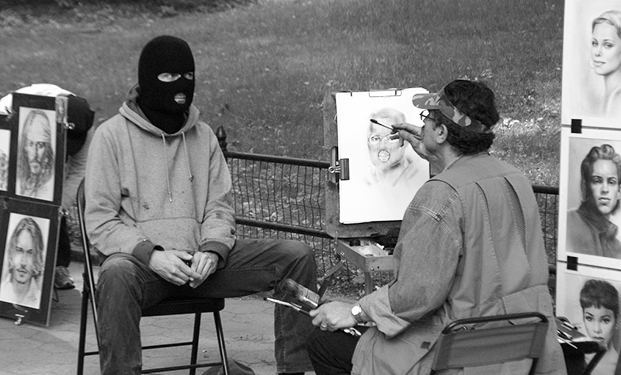 STREET ART TELLS US ABOUT THE WORLDEDPUZZLE: Log on your account and listen to the video about Banksy.MISSION 1: What do you know about this man?